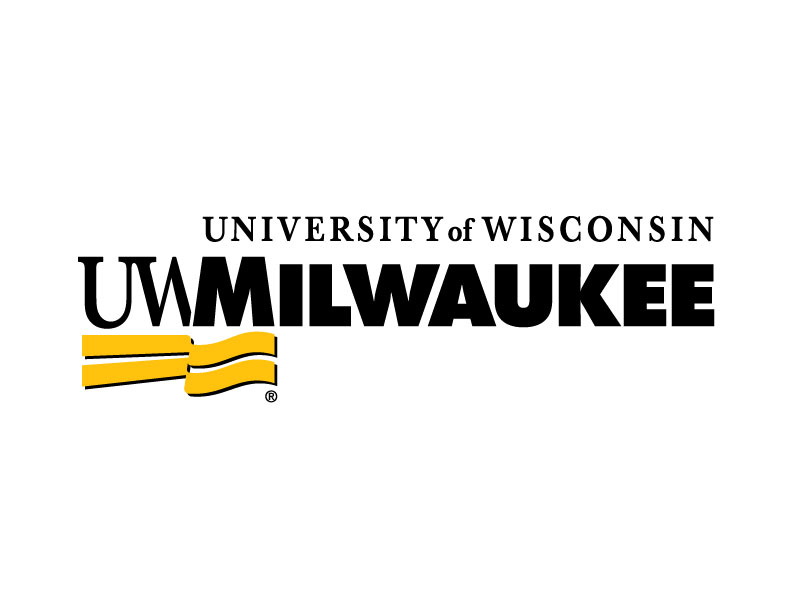 University Staff Excellence Awards2023-2024 Nomination FormNominee ____________________________ Name ________________title 

and ________________________________________________department
Nominated by  ____________________________________________ Name 

_______________________title and 

____________________________________________________department
Please select a category (select 1 only)NEWCOMER AWARD - Those serving at UWM 5 years or less at UWMLONG TERM SERVICE - Those serving 10 or more years at UWM LIFETIME ACHIEVEMENT AWARD – Those serving 20 or more years at UWMOUTSTANDING SERVICE in a single yearOTHER OUTSTANDING SERVICE – For example, Service to the Community on behalf of UWM, etc.*The committee reserves the right to modify the award category of any nomination submission.
Why are you nominating this individual? Focus on their time at UWM, what they do, and why they are exceptional. (word limit:  up to 1500 words)
Letters of support (optional). Up to 5 letters will be accepted. (word limit up to 1500 words)If you would like to submit a nomination, please send to the UWM University Staff Awards committee by 4:30 p.m. on March 29, 2024.   All materials should be sent to us-awards@uwm.edu.  All materials are kept confidential by the Secretary of the University’s office.